                    Тел. (34753) 2-71-97, факс 2-71-98, E-mail: uprav_sikiaz@ufamts.ru,ОКПО 04281817, ОГРН 1020200625060, ИНН/КПП 0208000994/020801001КАРАР                                                                     П О С Т А Н О В Л Е Н И Я                  01 Декабрь 2020 й.                            № 36                 01 Декабря 2020г. О внесении изменений и дополнений в Административный регламент по осуществлению муниципального земельного контроля на территории сельского поселения Нижнесикиязовский сельсовет муниципального района Балтачевский район Республики Башкортостан, утвержденный постановлением главы сельского поселения Нижнесикиязовский сельсовет муниципального района Балтачевский район        Республики Башкортостан от 12.03.2013 № 4Изучив протест прокуратуры Балтачевского района от 25.11.2020 года № 7-2-2020 на отдельные положения Административного регламента, утвержденного постановлением Администрации сельского поселения Нижнесикиязовский сельсовет муниципального района Балтачевский район Республики Башкортостан от 12.03.2013 г. № 4 «Об утверждении административного регламента по осуществлению муниципального земельного контроля на территории сельского поселения Нижнесикиязовский сельсовет муниципального района Балтачевский район Республики Башкортостан», с учетом существенных изменений и дополнений в Федеральный закон от 26 декабря 2008 года № 294-ФЗ "О защите прав юридических лиц и индивидуальных предпринимателей при осуществлении государственного контроля (надзора) и муниципального контроля", Администрация сельского поселения Нижнесикиязовский сельсовет    п о с т а н о в л я е т:1. Внести в Административный регламент по осуществлению муниципального земельного контроля на территории сельского поселения Нижнесикиязовский сельсовет муниципального района Балтачевский район Республики Башкортостан, утвержденный постановлением главы сельского поселения Нижнесикиязовский сельсовет от 12.03.2013 № 4, следующие изменения:1.1. в разделе 2 слова «в отношении малых предприятий, микропредприятий не более чем на пятнадцать часов» заменить словами «в отношении малых предприятий не более чем на пятьдесят часов, микропредприятий не более чем на пятнадцать часов.».2. Обнародовать настоящее постановление путем размещения текста постановления на информационном стенде в здании администрации сельского поселения Нижнесикиязовский сельсовет муниципального района Балтачевский район Республики Башкортостан по адресу: с.Нижнесикиязово, ул. Центральная, д.26 и на официальном сайте сельского поселения Нижнесикиязовский сельсовет 3. Настоящее постановление вступает в силу с момента подписания.	          4. Контроль за исполнением настоящего постановления оставляю за собойГлава сельского поселения Нижнесикиязовский сельсовет                                            Ф.Н.АрслановБАШҠОРТОСТАН РЕСПУБЛИКАҺЫБАЛТАС РАЙОНЫ МУНИЦИПАЛЬРАЙОНЫНЫҢ ТҮБӘН ҺИКЕЯҘ АУЫЛ ХАКИМИӘТЕҮҙәк урамы, 26, Түбән Һикеяҙ, 452982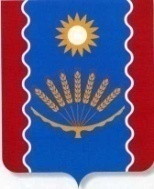 АДМИНИСТРАЦИЯ СЕЛЬСКОГО ПОСЕЛЕНИЯ НИЖНЕСИКИЯЗОВСКИЙ СЕЛЬСОВЕТМУНИЦИПАЛЬНОГО  РАЙОНА БАЛТАЧЕВСКИЙ  РАЙОНРЕСПУБЛИКИ  БАШКОРТОСТАНул.Центральная, 26, Нижнесикиязово, 452982